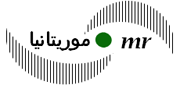 Formulaire d’accréditation du bureau d’enregistrement:Questionnaire en vue de l’accréditation d’un bureau d’enregistrement :Disposez-vous de serveurs DNS configurés au sein de votre organisation ?Oui - NonSi ouiLes serveurs DNS sont-ils dédiés uniquement à votre organisation ? Oui – NonOffrez-vous un service d’hébergement DNS à des tiers ? Oui - NonSi non :Quels partenariats (commercial ou non) avez-vous noué pour offrir la prestation d’hébergement DNS à vos clients ? Indiquez également si vous offrez une prestation d’hébergement web à travers un partenariat, et dans quel pays sont hébergées les données.________________________________________________________________________________________________________________________________________________________________________________________________________________________________________________________________________________________________________________________________________________________________________________________________________________________________________________________________________________________________________________________________________________________Dans les deux cas de figure (oui et non), fournissez un nom de domaine hébergé sur vos serveurs DNS ou sur ceux de vos partenaires. Ce nom de domaine sera testé (par exemple avec l’outil ZONEMASTER une remarque « code rouge » ne permet pas d’obtenir l’accréditation). __________________________________________________________________________________________________________________________________________________________________________________________________________________________________________________________________________________________________________________________________________________________________________________________________________________ Etes-vous déjà accrédités auprès d’autres registres de nom de domaines de premier niveau, et si oui, lesquels ?______________________________________________________________________________________________________________________________________________________________________________________________________________________________________________________________________________________________________________________________________________________________________________________________________________________________________________________________________________________________________________________________________________________________________________________________________________________________________________________________________________________________Comptez-vous enregistrer des noms de domaines auprès du NIC Mauritanie :Par le biais d’une interface web ? Oui - NonEn utilisant des commandes EPP ? Oui - NonLes deux Oui - NonSur le banc de test dont l’adresse vous a été communiquée, merci de procéder :A la création d’un nom de domaine et de son contact associé.A la suppression d’un nom de domaineEn passant par l’interface web, et /ou en utilisant les commandes EPP si vous avez déclaré vouloir utiliser ces commandes fournir dans le cadre de ce dossier le nom de domaine et le contact, ainsi que le code client lié au contact et que vous êtes susceptibles de lui fournir dans le cas où il souhaiterait changer de bureau d’enregistrement (auth-info). Indiquer ici combien de collaborateurs auront à interagir selon vous avec les titulaires du .mr et avec NIC Mauritanie, leurs fonctions respectives et les adresses ou ils peuvent être contactés. (ces indications peuvent être reprises à l’identique dans le formulaire « identification du bureau d’enregistrement)____________________________________________________________________________________________________________________________________________________________________________________________________________________________________________________________________________Fournir des captures d’écran des pages dédiées à l’enregistrement de noms de domaines en .mrJe soussigné :__________________________________________________________________________Représentant légal de la structure Certifie l’exactitude des informations communiquées dans ce dossier d’accréditation, et m’engage, en cas d’accréditation, à informer NIC Mauritanie de tout changement susceptible d’affecter les réponses apportées dans ce dossier.Date: __________________________________________Signature : _________________________________________________Maîtrise des principes et des modalités de fonctionnement du système des noms de domaine de l’internetMaîtrise les matériels et les règles techniques permettant d’effectuer les enregistrements auprès de l’office.Dispose des ressources humaines et techniques nécessaires pour assurer la mise à jour des données administratives et techniques fournies par les demandeurs de noms de domaine pour leur identification Dispose d’un site internet permettant l’affichage public des tarifs en Ouguiya et éventuellement dans d’autres devises, des prestations offertes autour de l’enregistrement d’un nom de domaine, de la charte de nommage du .mr 